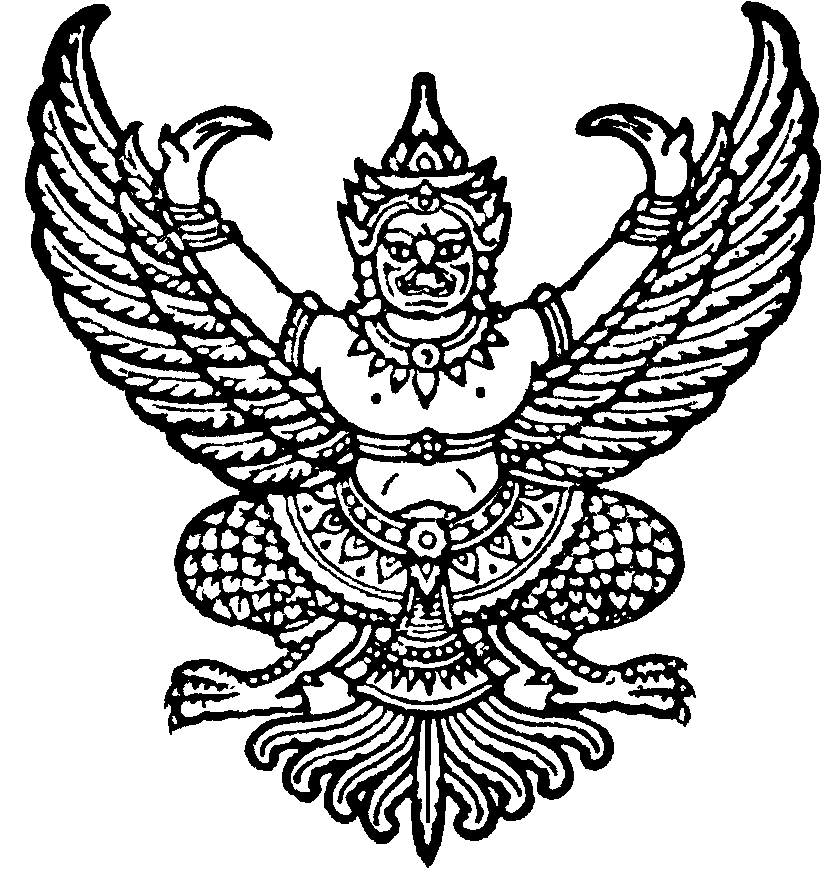 ประกาศองค์การบริหารส่วนตำบลลุงเขว้าเรื่อง  รายงานการประชุมสภาฯ  สมัยสามัญ  สมัยที่  3  ครั้งที่  1  ประจำปี  ๒๕62......................................................		ด้วยสภาองค์การบริหารส่วนตำบลลุงเขว้า  ได้ประชุมสภาฯ  สมัยสามัญ สมัยที่  3  ครั้งที่  1  ประจำปี  ๒๕62  เมื่อวันจันทร์ที่  5  สิงหาคม  ๒๕62  เวลา  09.๐๐  น.  ณ  ห้องประชุมสภาองค์การบริหาร          ส่วนตำบลลุงเขว้า		บัดนี้การประชุมสภาองค์การบริหารส่วนตำบลลุงเขว้า  สมัยสามัญ สมัยที่  3  ครั้งที่  1  ประจำปี  ๒๕62  ได้ดำเนินการเรียบร้อยแล้ว		จึงประกาศให้ทราบโดยทั่วกัน			ประกาศ  ณ  วันที่  6  สิงหาคม  พ.ศ. ๒๕62					              ลงชื่อ					                          (นายนิธิ  ซำโพธิ์)				                    ประธานสภาองค์การบริหารส่วนตำบลลุงเขว้าประกาศองค์การบริหารส่วนตำบลลุงเขว้าเรื่อง  รายงานการประชุมสภาฯ  สมัยสามัญ  สมัยที่  3  ครั้งที่  2  ประจำปี  ๒๕62......................................................		ด้วยสภาองค์การบริหารส่วนตำบลลุงเขว้า  ได้ประชุมสภาฯ  สมัยสามัญ สมัยที่  3  ครั้งที่  2  ประจำปี  ๒๕62  เมื่อวันพุธที่  14  สิงหาคม  ๒๕62  เวลา  09.๐๐  น.  ณ  ห้องประชุมสภาองค์การบริหาร          ส่วนตำบลลุงเขว้า		บัดนี้การประชุมสภาองค์การบริหารส่วนตำบลลุงเขว้า  สมัยสามัญ สมัยที่  3  ครั้งที่  2  ประจำปี  ๒๕62  ได้ดำเนินการเรียบร้อยแล้ว		จึงประกาศให้ทราบโดยทั่วกัน			ประกาศ  ณ  วันที่  15  สิงหาคม  พ.ศ. ๒๕62					              ลงชื่อ					                          (นายนิธิ  ซำโพธิ์)				                    ประธานสภาองค์การบริหารส่วนตำบลลุงเขว้า